The Family Court of the State of 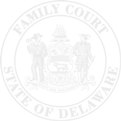 In and For  New Castle County  Kent County  Sussex CountyVOLUNTARY DISMISSAL OF CIVIL PETITION		DCSS #:      Petitioner	v. Respondent	Reciprocal #:      		PLEASE NOTE: OUTSTANDING WARRANT/CAPIAS WHICH REQUIRES NOTIFICATION TO THE WARRANT/CAPIAS CONTROL CLERK FOR CANCELLATION. 	          So ordered this date, ________________	                                                                                          Judge/Commissioner:                                                                                                      By copy of this form of dismissal, parties are hereby given notice to disregard any scheduling information you may have received for the matter(s) specified above only.CC:  PETITIONER  RESPONDENT  PETITIONER’S ATTORNEY  RESPONDENT’S ATTORNEY  OTHER         Name   Name   Name   Name   Name  Name  NameFile Number(s)Street AddressStreet AddressStreet AddressStreet AddressStreet AddressStreet AddressStreet AddressP.O. Box NumberP.O. Box NumberP.O. Box NumberP.O. Box NumberP.O. Box NumberP.O. Box NumberP.O. Box NumberPetition Number(s)City/State/Zip CodeCity/State/Zip CodeCity/State/Zip CodeCity/State/Zip CodeCity/State/Zip CodeCity/State/Zip CodeCity/State/Zip CodeD.O.B.	D.O.B.	D.O.B.	D.O.B.	D.O.B.	D.O.B.D.O.B.IVD Status IVD AFDCAttorney Name Attorney Name Attorney Name Attorney Name Attorney Name Attorney Name Attorney Name  IVD  NON IVD Date of scheduled hearing (if any): Date of scheduled hearing (if any): Date of scheduled hearing (if any): Date of scheduled hearing (if any): Petition Type: Petition Type: Onpursuant to Family Court Civil Rule 41(a)(1), the Petitioner in the foregoingpursuant to Family Court Civil Rule 41(a)(1), the Petitioner in the foregoingpursuant to Family Court Civil Rule 41(a)(1), the Petitioner in the foregoingpursuant to Family Court Civil Rule 41(a)(1), the Petitioner in the foregoingpursuant to Family Court Civil Rule 41(a)(1), the Petitioner in the foregoingpursuant to Family Court Civil Rule 41(a)(1), the Petitioner in the foregoingpursuant to Family Court Civil Rule 41(a)(1), the Petitioner in the foregoingaction(s) does hereby represent all of the following are true. Neither the Respondent nor the Respondent’s attorney:has filed an entry of appearance, orhas filed any document responsive to or affecting this petition, andhas not appeared at any mediation conference, hearing, or trial on this petition.Petitioner therefore voluntarily dismisses the foregoing Petition(s) for the following reasons:action(s) does hereby represent all of the following are true. Neither the Respondent nor the Respondent’s attorney:has filed an entry of appearance, orhas filed any document responsive to or affecting this petition, andhas not appeared at any mediation conference, hearing, or trial on this petition.Petitioner therefore voluntarily dismisses the foregoing Petition(s) for the following reasons:action(s) does hereby represent all of the following are true. Neither the Respondent nor the Respondent’s attorney:has filed an entry of appearance, orhas filed any document responsive to or affecting this petition, andhas not appeared at any mediation conference, hearing, or trial on this petition.Petitioner therefore voluntarily dismisses the foregoing Petition(s) for the following reasons:action(s) does hereby represent all of the following are true. Neither the Respondent nor the Respondent’s attorney:has filed an entry of appearance, orhas filed any document responsive to or affecting this petition, andhas not appeared at any mediation conference, hearing, or trial on this petition.Petitioner therefore voluntarily dismisses the foregoing Petition(s) for the following reasons:action(s) does hereby represent all of the following are true. Neither the Respondent nor the Respondent’s attorney:has filed an entry of appearance, orhas filed any document responsive to or affecting this petition, andhas not appeared at any mediation conference, hearing, or trial on this petition.Petitioner therefore voluntarily dismisses the foregoing Petition(s) for the following reasons:action(s) does hereby represent all of the following are true. Neither the Respondent nor the Respondent’s attorney:has filed an entry of appearance, orhas filed any document responsive to or affecting this petition, andhas not appeared at any mediation conference, hearing, or trial on this petition.Petitioner therefore voluntarily dismisses the foregoing Petition(s) for the following reasons:action(s) does hereby represent all of the following are true. Neither the Respondent nor the Respondent’s attorney:has filed an entry of appearance, orhas filed any document responsive to or affecting this petition, andhas not appeared at any mediation conference, hearing, or trial on this petition.Petitioner therefore voluntarily dismisses the foregoing Petition(s) for the following reasons:action(s) does hereby represent all of the following are true. Neither the Respondent nor the Respondent’s attorney:has filed an entry of appearance, orhas filed any document responsive to or affecting this petition, andhas not appeared at any mediation conference, hearing, or trial on this petition.Petitioner therefore voluntarily dismisses the foregoing Petition(s) for the following reasons:action(s) does hereby represent all of the following are true. Neither the Respondent nor the Respondent’s attorney:has filed an entry of appearance, orhas filed any document responsive to or affecting this petition, andhas not appeared at any mediation conference, hearing, or trial on this petition.Petitioner therefore voluntarily dismisses the foregoing Petition(s) for the following reasons:action(s) does hereby represent all of the following are true. Neither the Respondent nor the Respondent’s attorney:has filed an entry of appearance, orhas filed any document responsive to or affecting this petition, andhas not appeared at any mediation conference, hearing, or trial on this petition.Petitioner therefore voluntarily dismisses the foregoing Petition(s) for the following reasons:DatePetitioner/Attorney PrintDatePetitioner/Attorney Signature